                   KULTÚRNE ZARIADENIA PETRŽALKY, Rovniankova 3, 851 02 Bratislava
                       Žiadosť o prijatie (prihláška) dieťaťa na záujmovú činnosť/príležitostnú činnosť/krúžok v DK Lúky, Vígľašská 1, 851 07 BratislavaNázov krúžku: Deň/hod. konania krúžku: školský rok 2023/2024Priezvisko  a meno dieťaťa:   _____________________________________________________Dátum narodenia: _____________ štát. príslušnosť __________mobil: ___________________Adresa trvalého pobytu/miesta, kde sa dieťa obvykle zdržiava: __________________________________________________________ PSČ: ______________1. Dieťa pôjde po skončení stretnutia krúžku domov:  sám/sama ,    s rodičom,      súrodencom,      starým rodičom2. Zákonní zástupcovia :          a/ Meno a priezvisko: _______________________________________________________Otec/ Mama/ iné : _______________________________________________________Adresa trvalého pobytu: __________________________________________________PSČ: __________mobil: __________________________pevná linka: ___________________ e-mail: ___________________________________         b/ Meno a priezvisko: _______________________________________________________Otec/ Mama/ iné : _______________________________________________________Adresa trvalého pobytu: __________________________________________________PSČ: __________mobil: __________________________pevná linka: ___________________ e-mail: ___________________________________Poplatok za krúžok na dané časové obdobie prosíme uhradiť pred začatím krúžku a doklad o úhrade zaslať e-mailom na adresu: jana.lazovska@kzp.skKrúžkovné sa pri neúčasti detí na krúžkoch nevracia !Osobné údaje sú spracované v súlade s osobitnými predpismi a uchovávané po dobu 5 rokov. Prosíme, vyplňte aj zadnú stranu prihlášky. V ____________________ dňa ______________          ______________________________							PODPIS ZÁKONNÉHO ZÁSTUPCUHodiace sa podčiarkniteOznačte Vašu pozíciu, či ste otec, matka, resp. iné (babka, sestra)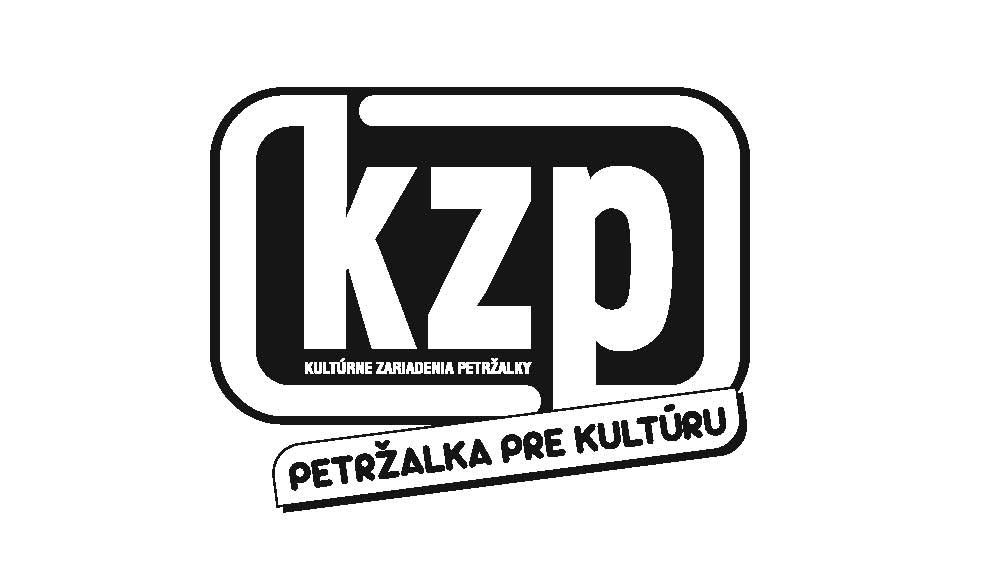 Súhlas so spracovaním osobných údajovMeno a priezvisko dieťaťa   ........................................................................................Meno a priezvisko rodiča    ...............................................................................trvalý pobyt / adresa   ....................................................................................................Vyplnením osobných údajov na tejto žiadosti udeľujem ako dotknutá osoba  súhlas so spracovaním svojich osobných údajov v zmysle ustanovení § 14 ods. 1 zákona č. 18/2018 Z.z.. Bol/a/ som poučený/á/, že v zmysle ustanovení § 14 ods. 3 zákona č. 18/2018 Z.z. môžem ako dotknutá osoba   kedykoľvek odvolať svoj súhlas na spracovanie osobných údajov, ktoré sa ma týkajú. Ďalej som bol/a/ informovaný/á/, že odvolanie súhlasu nemá vplyv na zákonnosť spracovania osobných údajov založeného na súhlase pred jeho odvolaním, to je pred poskytnutím súhlasu a tiež, že ako dotknutá osoba,  môžem súhlas odvolať rovnakým spôsobom, ako som ho udelil/a/. Súhlasím so zverejnením fotografií mojich (môjho dieťaťa) na stránkach a propagačných materiáloch  Kultúrnych zariadení Petržalky.V ............................................ dňa ................................................................................... Vlastnoručný podpis						